Výstava sklaMíseníSoňa Třeštíková, Ladislav PrůchaMísto: Sun Gallery, Spa Resort Sanssouci, Karlovy VaryTermín: 12. 10. 2013 – 10. 1. 2014Zahájení: 12. 10. 2013 v 16:00V Sun Gallery lázeňského komplexu Spa Resort Sanssouci v Karlových Varech bude 12. října 2013 v 16 hodin zahájena výstava skla Soni třeštíkové a Ladislava Průchy.Výstava nazvaná Mísení se zabývá tématem mísy.  Mísa není pro autory pouhým užitným předmětem;  je zároveň objektem vyjádření.  Název výstavy naznačuje nejen téma mísy, ale i mísení vlivů.  Pro vytvoření vystavených děl oba umělci použili různé sklářské techniky.Soňa Třeštíková a Ladislav Průcha společně studovali na Vysoké škole uměleckoprůmyslové v Praze v ateliéru skla Vladimíra Kopeckého.  Dnes žijí jako manželé v Novém Boru, kde i tvoří.  Sklo pro oba představuje jeden z možných materiálů vyjádření.Soňa Třeštíková se věnuje užitému umění, kresbě a malbě.  Kromě skla  pracuje i s dalšími materiály, které vyhovují jejím záměrům.Ladislav Průcha vede oddělení Designu světelných objektů na Střední uměleckoprůmyslové škole sklářské  v Kamenickém Šenově.  Zabývá se skleněnou plastikou, designem a šperky.Kontakt na autory: LadaPrucha@seznam.czVýstava je přístupná zdarma denně.Úvodní slovo přednese kurátor Sun Gallery Jaroslav PolaneckýSPA RESORT SANSSOUCI ★ ★ ★ ★U Imperialu 11 • 360 01 Karlovy Varywww.spa-resort-sanssouci.czBližší informace: jpolaneck@post.cz      733 127 829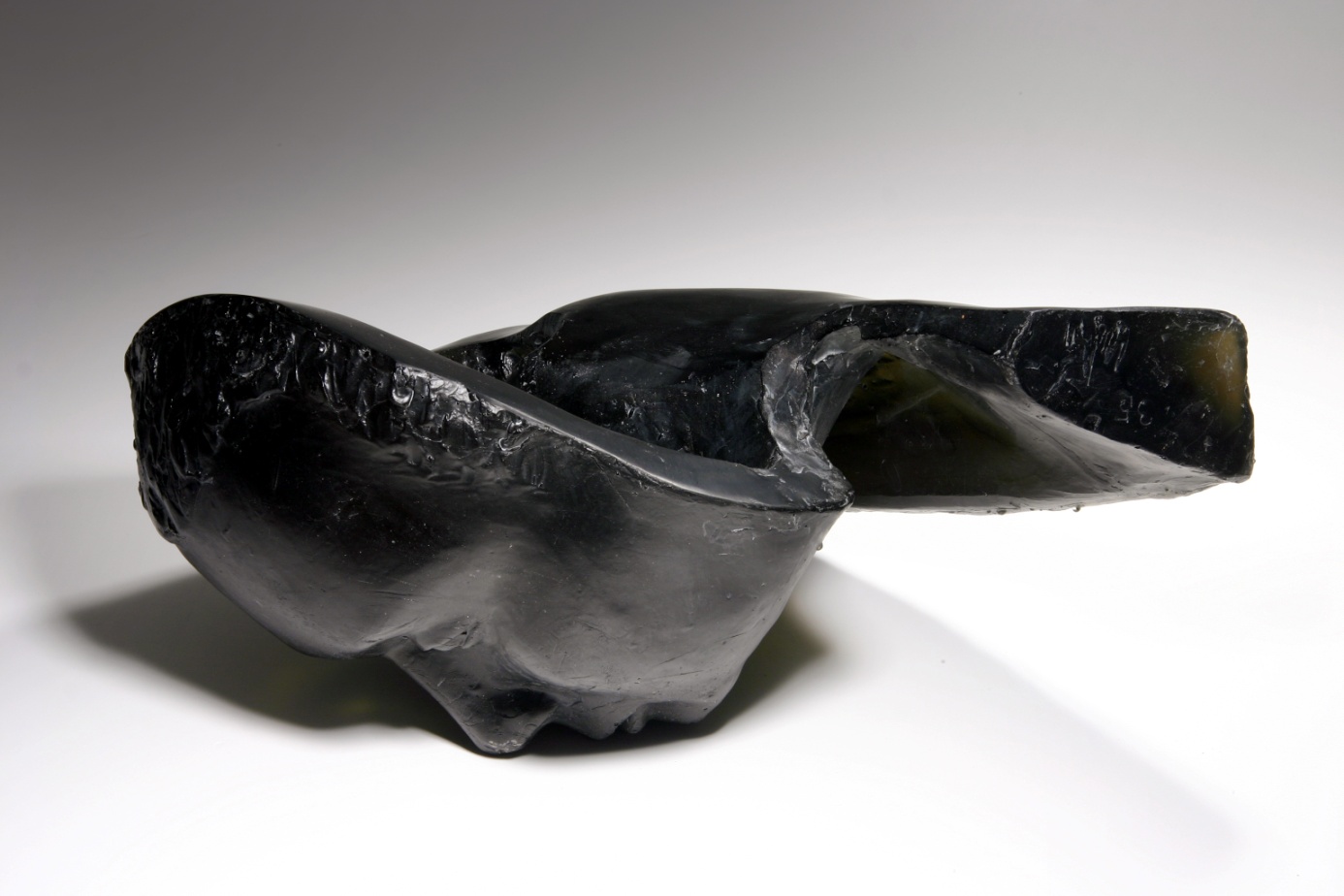 Ladislav Průcha  „Hlava“Na další stránceSoňa Třeštíková  „Nesmotaná“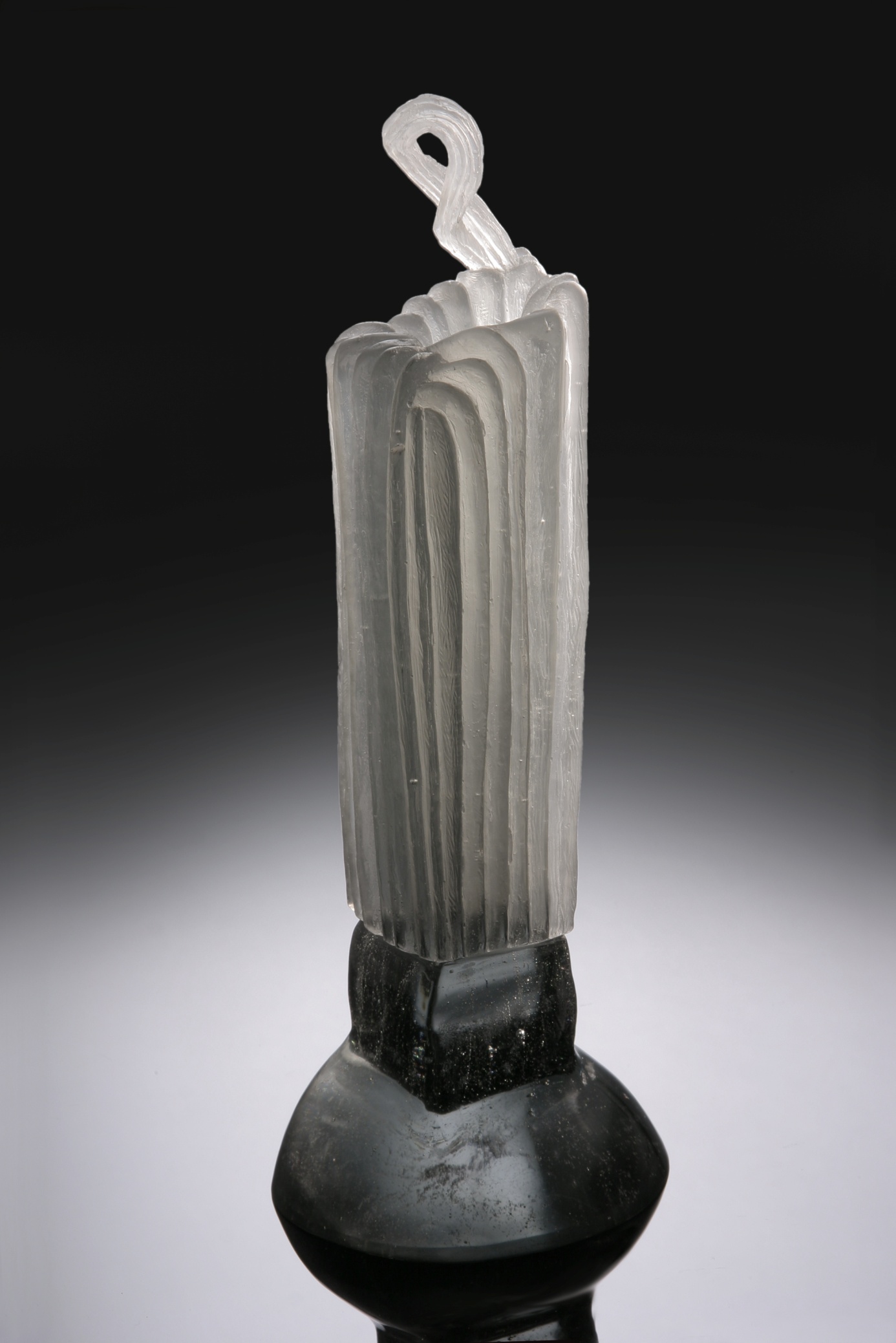 